Β΄ΤΑΞΗΗ δεύτερη δραστηριότητα υλοποιήθηκε στο πρώτο δεκαήμερο του Νοεμβρίου στην ενότητα «Η συνοικία μου» και είχε ως τίτλο «Δημιουργώ τη γειτονιά που ονειρεύομαι».Γενικότερος σκοπός της δραστηριότητας ήταν η ανάπτυξη δεξιοτήτων όπως: παρατήρηση,  περιγραφή, σύγκριση, ανάπτυξη γλωσσικής επικοινωνίας, εικαστική δημιουργία, αξιολόγηση και αναστοχασμός.Στόχοι της δραστηριότητας ήταν:Να αξιοποιήσουν οι μαθητές την παρατηρητικότητά τουςΝα προσλαμβάνουν και να αξιοποιούν πληροφορίες από το περιβάλλον τουςΝα συνειδητοποιήσουν την ανάγκη συνεργασίας για να δημιουργήσουν καλύτερες συνθήκες διαβίωσηςΝα διακρίνουν τα είδη των κατοικιών (πολυκατοικίες και μονοκατοικίες)Να επισημάνουν την ανάγκη ύπαρξης πρασίνου στο φυσικό και ανθρωπογενές περιβάλλον και να το προστατεύσουνΝα εντοπίσουν τους χώρους που στεγάζονται στη συνοικία τους και σχετίζονται με την υγεία, την ασφάλεια, τον πολιτισμό και τις επικοινωνίεςΝα συζητήσουν για την εκκλησία της γειτονιάς τους και να εκφράσουν τα συναισθήματά τουςΗ δραστηριότητα υλοποιήθηκε με βάση το ενδιαφέρον των μαθητών   και τις ανησυχίες τους για μια καλή ποιότητα ζωής στη γειτονιά τουςτην ομαδική συνεργασία για την προσέγγιση του θέματοςτην ανάγκη για τη δημιουργία μιας συνοικίας όπου θα ζουν χαρούμενοι άνθρωποιΟι μικροί μαθητές κατέγραψαν τις αλλαγές που θα ήθελαν να επιφέρουν στη γειτονιά τουςζωγράφισαν τμήματα της συνοικίας που ονειρεύονταιμετά την πλαστικοποίηση των δημιουργιών τους προχώρησαν στη σύνθεση της συνοικίας, δημιουργώντας μια ευρύτερη κοινότητακατασκεύασαν με πλαστελίνη την επιθυμητή γι΄ αυτούς συνοικία.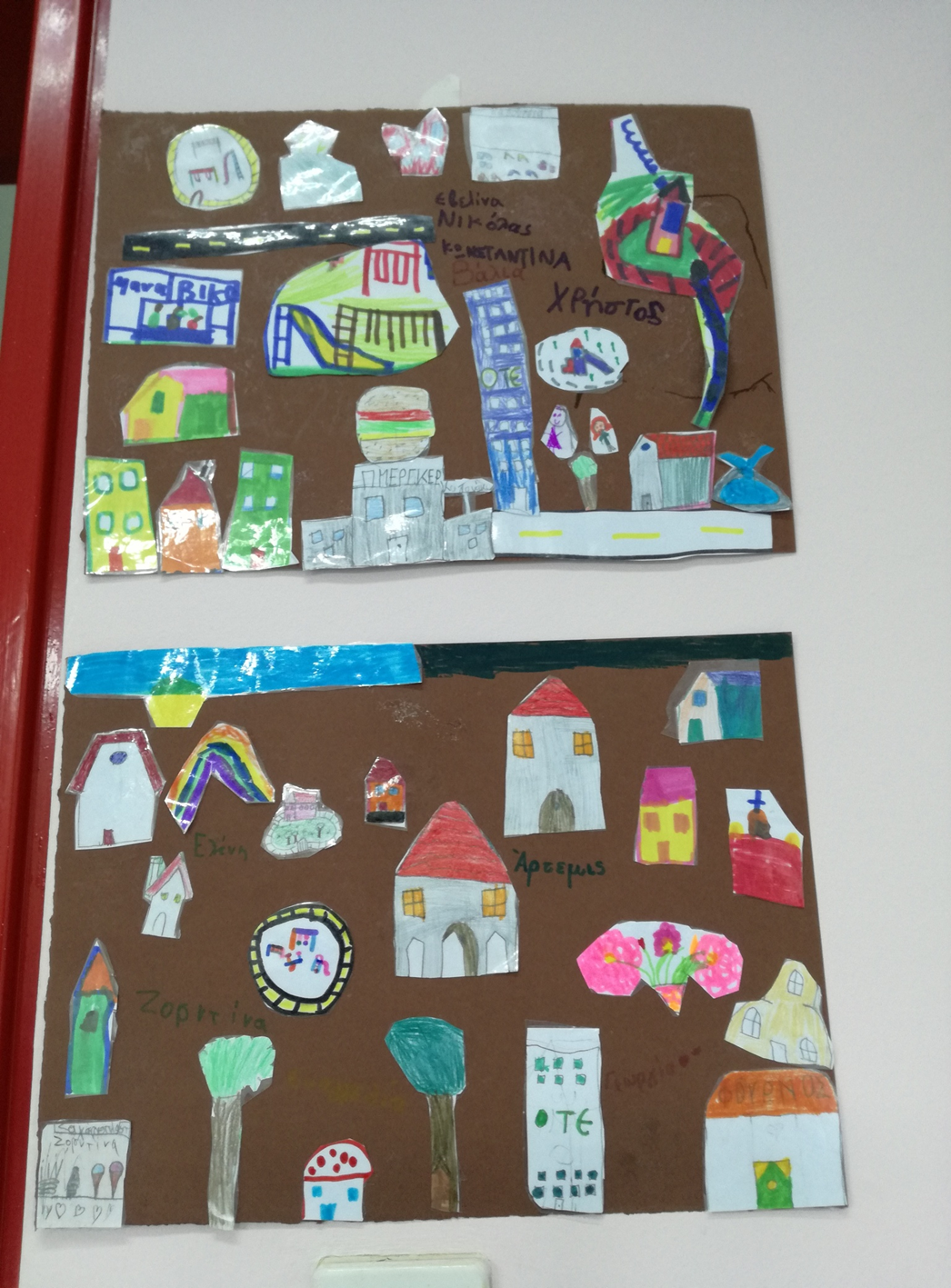 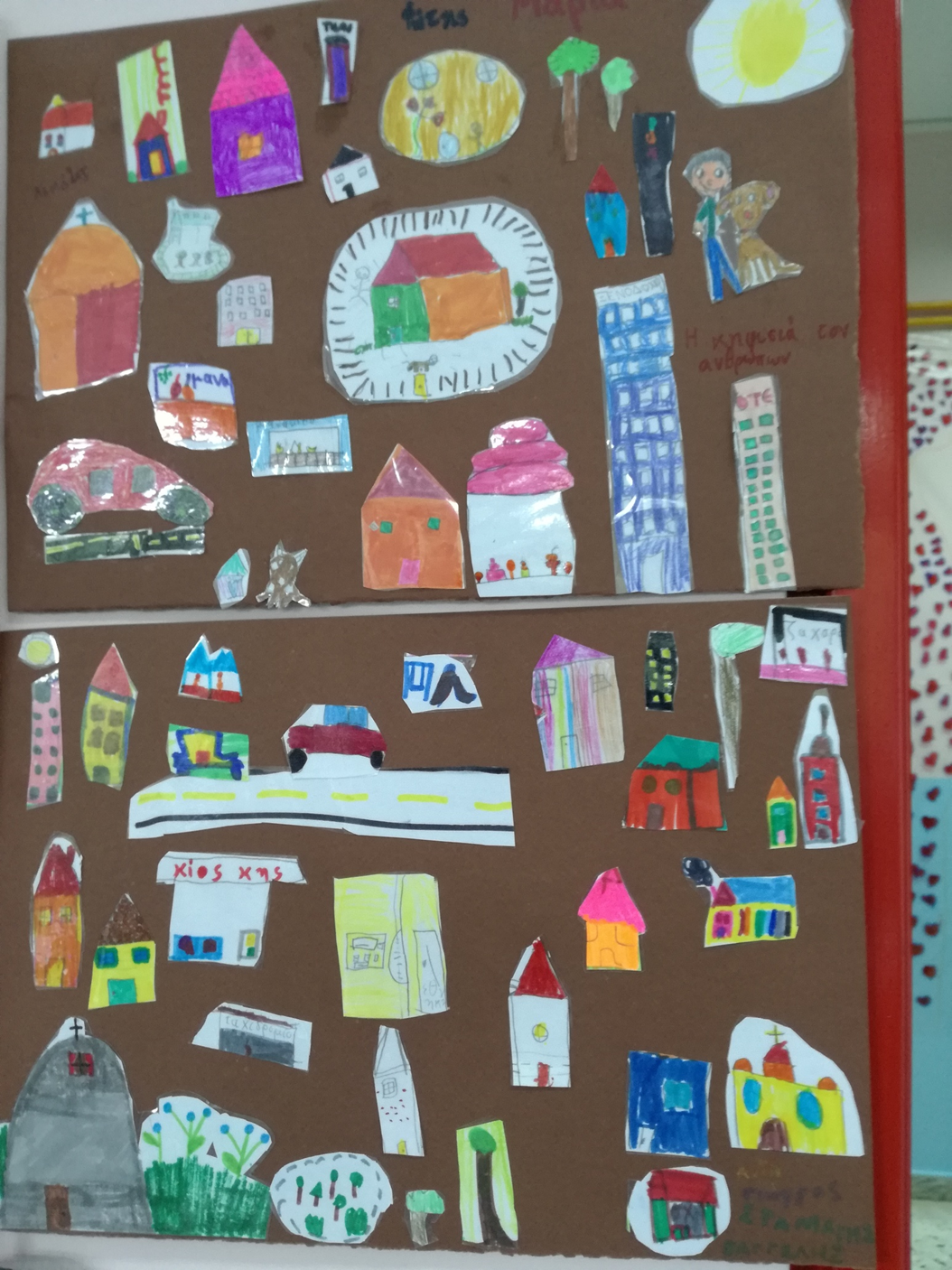 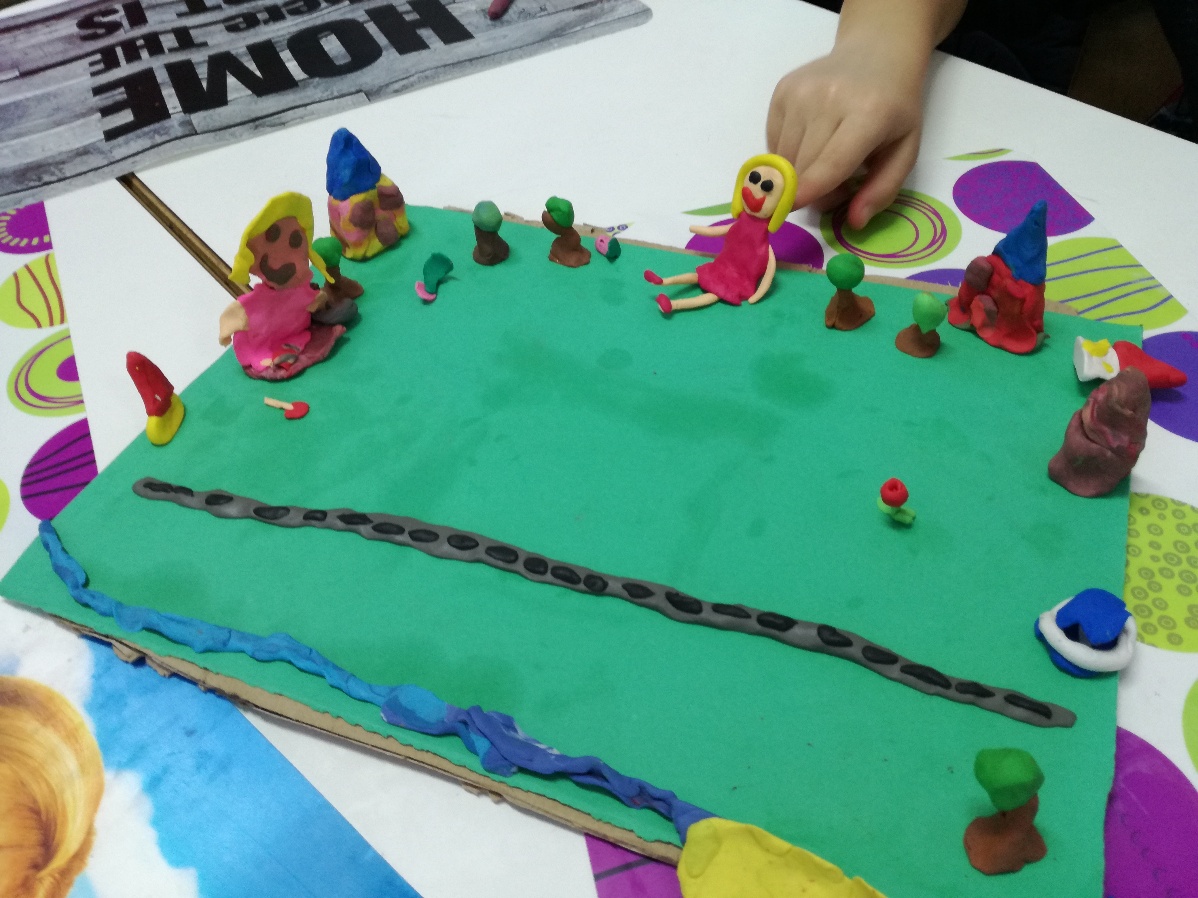 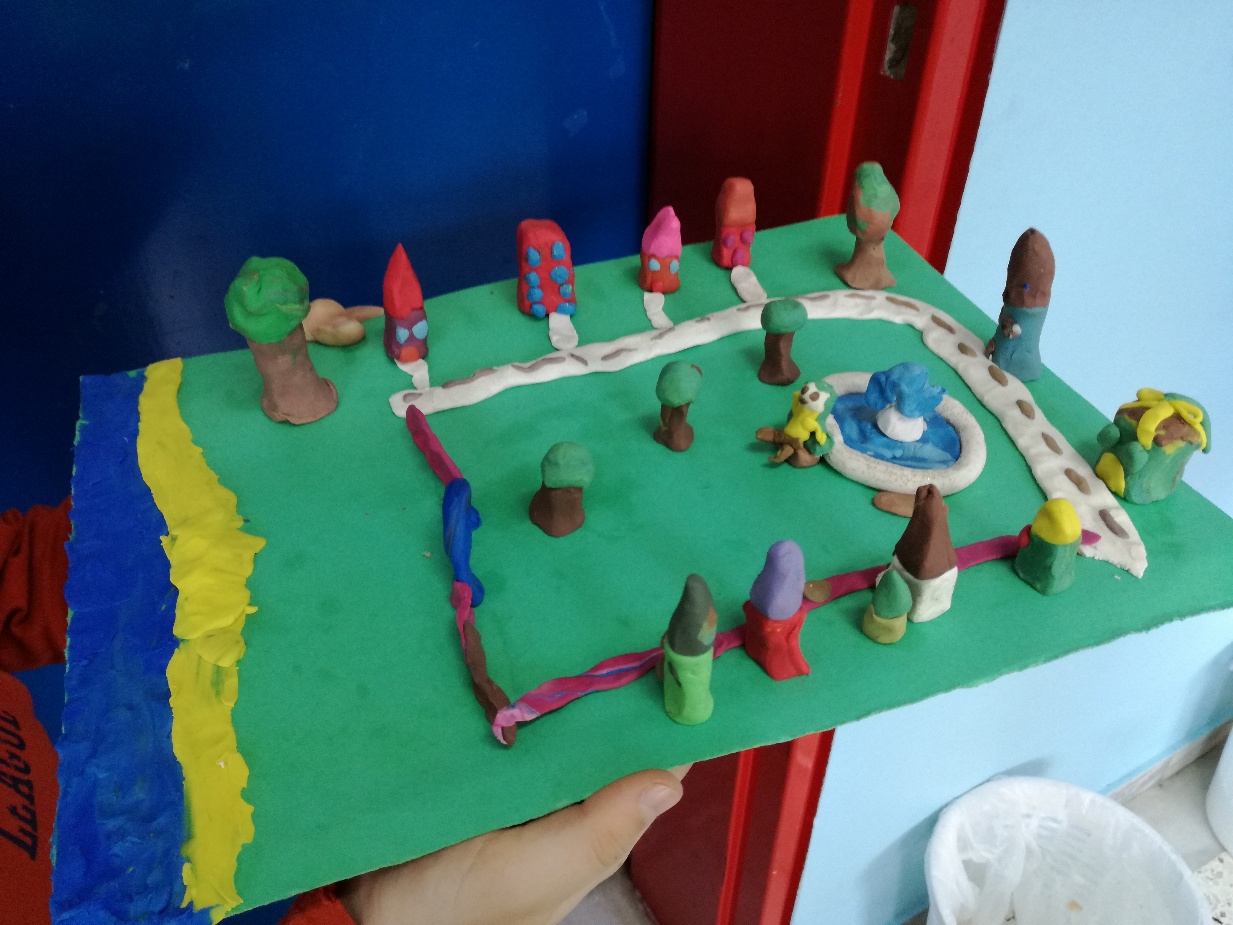 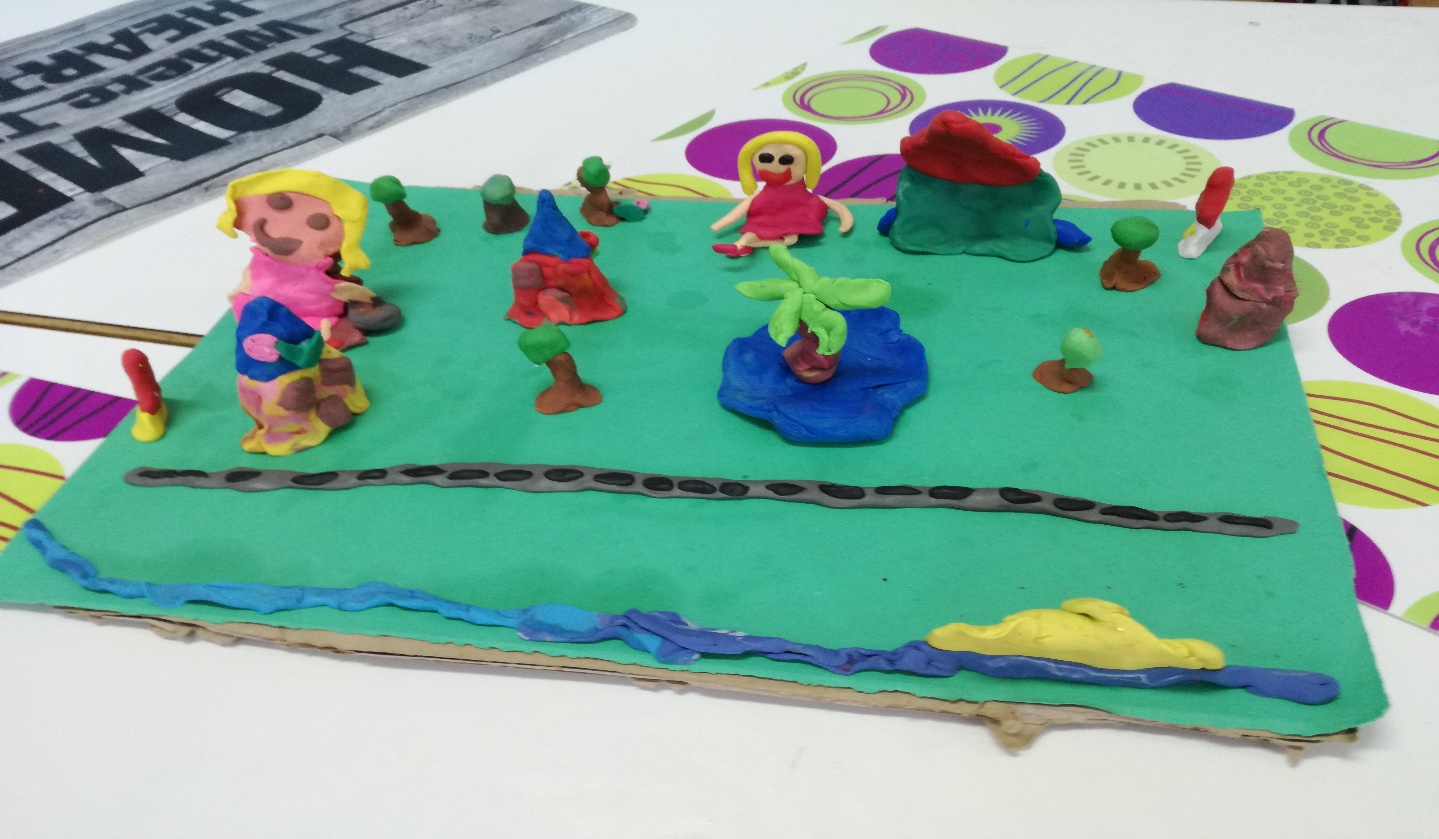 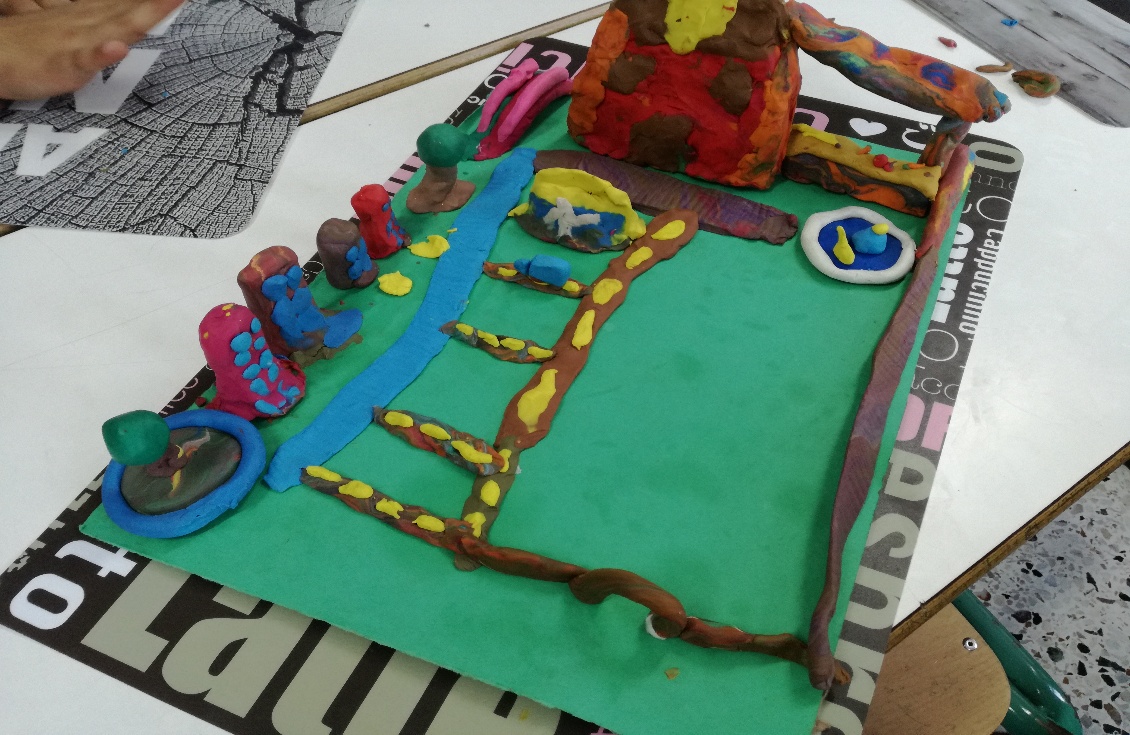 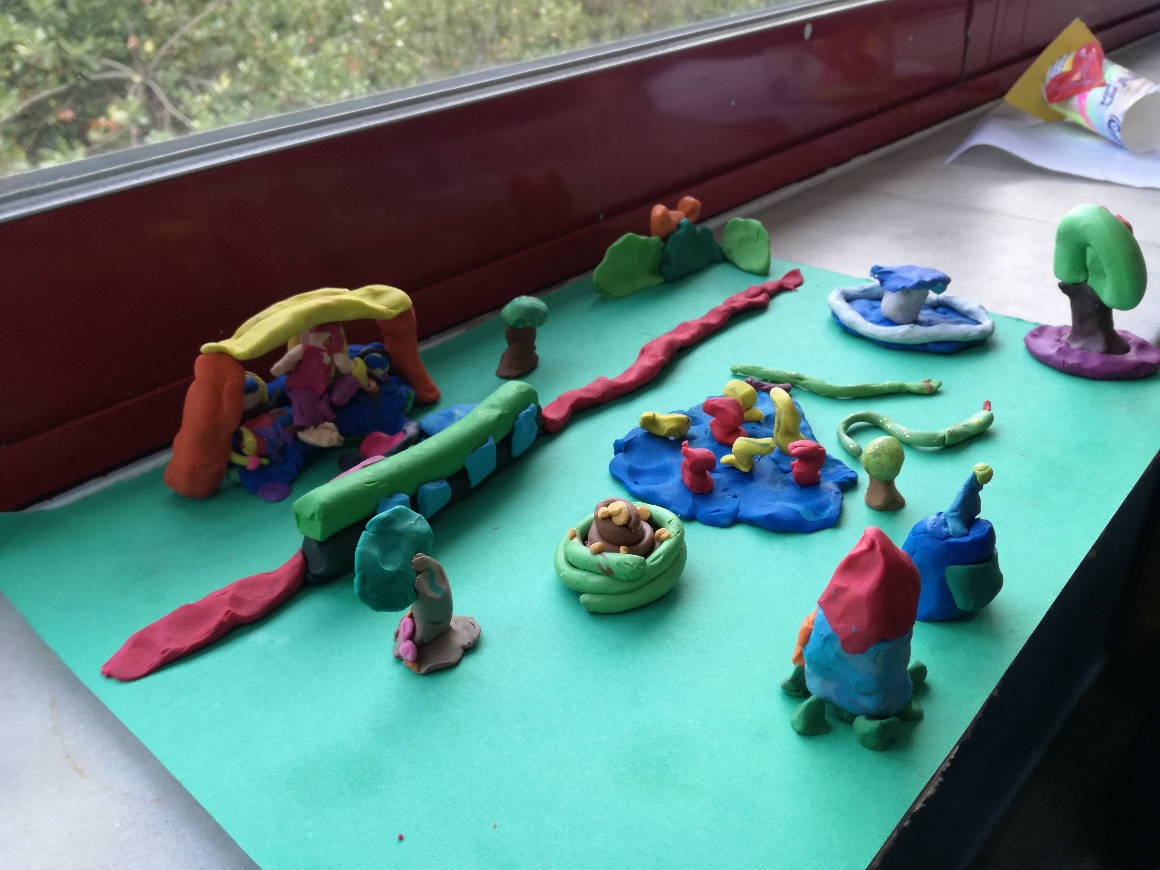 